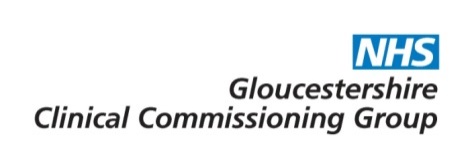 Gloucestershire Patient Participation Group (PPG) Network08 June 2018 (10.00 – 12.00) – please note earlier finish timeChurchdown Community Centre, Parton Road, Churchdown, GL3 2JHAGENDA10.00/10.10	Welcome and Programme for the Morning: Becky Parish, 				Associate Director, Engagement and Experience, NHS Gloucestershire 			Clinical Commissioning Group10.10/10.50	NHS 111 Online and GP Online consultations 		Scott Parker / Helen Brock (Urgent Care Commissioners) and Stephen 			Meadows (Primary Care Commissioner and Locality Manager for 				Cheltenham)		This item will include two short presentations including a short film and a 			live demonstration of NHS 111 on line.10.50/11.00	Questions and Answers11.00/11.15	Break 11.15/11.45	Workshops to discuss today’s presentations11.45/12.00	Sum up, messages and Close: Becky ParishTo be followed by a Stroke Rehabilitation Stakeholder workshop Open to any PPG members interested in attending(12.30 – 2.00)Sandwich lunch (tbc)Dates for future meetings 2018:14 September, 7 DecemberMeeting resources can be found at: http://www.gloucestershireccg.nhs.uk/feedback/engagement-and-consultation/patient-participation-groups-ppgs-overview/Tea, coffee, water, biscuits and fruit provided. A hearing loop is installed at the meeting venue.